San MarinoSan MarinoSan MarinoSan MarinoMarch 2027March 2027March 2027March 2027MondayTuesdayWednesdayThursdayFridaySaturdaySunday12345678910111213141516171819202122232425262728Anniversary of the ArengoEaster Sunday293031Easter MondayNOTES: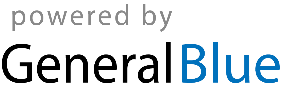 